РЕСПУБЛИКА   КАРЕЛИЯ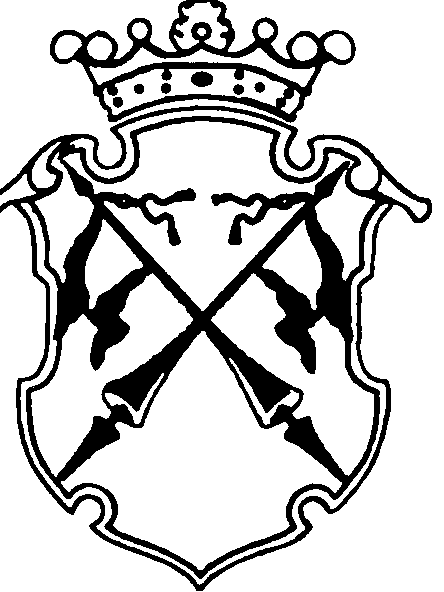 КОНТРОЛЬНО-СЧЕТНЫЙ КОМИТЕТСОРТАВАЛЬСКОГО МУНИЦИПАЛЬНОГО РАЙОНАЗАКЛЮЧЕНИЕна проект Решения Совета Сортавальского муниципального района «О внесении изменений и дополнений в решение Совета Сортавальского муниципального района от 21 декабря 2017 года №311 «О бюджете Сортавальского муниципального района на 2018 год  и плановый период 2019 и 2020 годов»19 декабря 2018 года                                                                      №66 Основание для проведения экспертизы: п.2,7 ч.2 статьи 9 федерального закона  от 07.02.2011г. №6-ФЗ «Об общих принципах организации и деятельности контрольно-счетных органов субъектов Российской Федерации и муниципальных образований», ч.2 статьи 157 Бюджетного Кодекса РФ, п.2,7 статьи 7 Положения о контрольно-счетном комитете Сортавальского муниципального района, утвержденного Решением Совета Сортавальского муниципального района от 26.01.2012г. №232, подпункт 2 п.1 статьи 5 «Положения о бюджетном процессе в Сортавальском муниципальном районе», утвержденного Решением Совета Сортавальского муниципального района от 24.12.2015г. №171 Цель экспертизы : оценка финансово-экономических обоснований на предмет обоснованности расходных обязательств бюджета Сортавальского муниципального района в проекте Решения Совета Сортавальского муниципального района «О внесении изменений и дополнений в решение Совета Сортавальского муниципального района от 21 декабря 2017 года №311 «О бюджете Сортавальского муниципального района на 2018 год и плановый период 2019 и 2020 годов».Предмет экспертизы : проект Решения Совета Сортавальского муниципального района «О внесении изменений и дополнений в решение Совета Сортавальского муниципального района от 21 декабря 2017 года №311 «О бюджете Сортавальского муниципального района на 2018 год и плановый период 2019 и 2020 годов», материалы и документы финансово-экономических обоснований указанного проекта в части, касающейся расходных обязательств бюджета Сортавальского муниципального района.Проект Решения Совета Сортавальского муниципального района «О внесении изменений и дополнений в решение Совета Сортавальского муниципального района от 21 декабря 2017 года №311 «О бюджете Сортавальского муниципального района на 2018 год и плановый период 2019 и 2020 годов» с приложениями №№1-15 (далее- проект Решения), представлен на экспертизу в Контрольно-счетный комитет Сортавальского муниципального района (далее- Контрольно-счетный комитет) 19 декабря 2018 года.Представленным проектом Решения предлагается изменить основные характеристики бюджета муниципального образования принятые Решением Совета Сортавальского муниципального района «О бюджете Сортавальского муниципального района на 2018 год и плановый период 2019 и 2020 годов» (далее- проект Решения), к которым, в соответствии со ст. 184.1 БК РФ, относятся общий объем доходов, общий объем расходов и дефицит бюджета.В проект Решения вносятся следующие изменения в основные характеристики бюджета на 2018 год:-доходы бюджета в целом по сравнению с утвержденным бюджетом увеличиваются на сумму 420686,8 тыс. руб. (в т.ч. ранее внесенные изменения – 383441,2 тыс. руб.), в том числе безвозмездные поступления увеличатся на 338640,6 тыс. руб. (в т.ч. ранее утвержденные изменения – 292561,52 тыс. руб.).- расходы бюджета в целом по сравнению с утвержденным бюджетом увеличивается на сумму 426260,6 тыс. руб. (в т.ч. ранее утвержденные изменения-391334,9 тыс. руб.).-дефицит бюджета по сравнению с утвержденным бюджетом увеличивается на 5573,8 тыс. руб. ( ранее утвержденные изменения увеличивали дефицит бюджета на 7893,7 тыс. руб.).-верхний предел муниципального внутреннего долга Сортавальского муниципального района на 1 января 2019 года, в валюте РФ в проекте Решения по сравнению с утвержденным бюджетом снижается на 30404,0 тыс. руб. и составит 181951,0 тыс. рублей. Верхний предел муниципального долга по муниципальным гарантиям Сортавальского муниципального района в валюте РФ не изменится и по-прежнему составит 0,0 тыс. руб.Проектом Решения не предлагается внесение изменений в основные характеристики бюджета на плановый период 2019 и 2020 годов. Изменения только коснутся утвержденного на 01 января 2019 года и на 01 января 2020 года верхнего предела муниципального внутреннего долга Сортавальского муниципального района в валюте РФ. По состоянию на 01.01.2020 года он снизится на 40784,0 тыс. руб. и составит 187261,0 тыс. руб., а на 01.01.2021г. на 51769,0 тыс. руб. и составит 198050,0 тыс. руб. Верхний предел муниципального долга по муниципальным гарантиям Сортавальского муниципального района в валюте РФ  в плановом периоде не изменится и останется в прежнем объеме 0,0 тыс. руб.ДоходыСогласно изменениям, предлагаемым к внесению в бюджет района, доходная часть на 2018год увеличится на 420686,8 тыс. руб. по сравнению с  первоначально утвержденным бюджетом и составит 1083150,5 тыс.руб. Предложенным проектом доходная часть бюджета на 2018 год увеличится, по сравнении с утвержденным бюджетом с учетом ранее внесенных изменений, на 37245,6 тыс. руб. В целом, увеличение доходной части бюджета района, по сравнению с ранее уточненным бюджетом, произойдет за счет: Табл.1тыс.руб.Исходя из проведенного анализа, увеличение доходов в текущем периоде связано с увеличением  как налоговых и неналоговых доходов, так и  безвозмездных поступлений в бюджет Сортавальского муниципального района из бюджетов других уровней.Как видно из представленной таблицы, на 2018 год планируется изменение доходов за счет:-увеличения объема прогнозируемого поступления налогового источника  на общую сумму 2944,5 тыс. руб., в том числе в виде увеличения прогнозируемого объема поступления доходов от  налога на доходы физ.лиц, доходов от уплаты акцизов на подакцизные виды топлива  и государственной пошлины  на  общую сумму 5446,4 тыс. руб., и снижения объема прогнозируемого поступления дохода от налогов на совокупный доход на сумму 2501,9 тыс. руб.-сокращение объема прогнозируемого поступления неналоговых источников на общую сумму 11778,0 тыс. руб. , в том числе за счет сокращения объема прогнозируемого поступления доходов от продажи материальных и нематериальных активов на сумму 13895,5 тыс. руб. и увеличения прогнозируемого объема поступлений неналоговых доходов от использования имущества, находящегося в государственной и муниципальной собственности, доходов от оказания платных услуг и компенсации затрат государства, доходов от уплаты штрафов, санкций и возмещения ущерба, на общую сумму 2117,5 тыс. руб.- увеличения объема безвозмездных поступлений на общую сумму 46079,1 тыс. руб., в т.ч.Субсидии бюджетам муниципальных районов на реализацию мероприятий государственной программы Республики Карелия «Эффективное управление региональными и муниципальными финансами+ 17338,0 тыс. руб.;Субсидия бюджетам муниципальных районов на реализацию мероприятий государственной программы «Развитие образования» на +2793,0 тыс. руб.;Субсидия бюджетам муниципальных районов на реализацию мероприятий государственной программы РК «Совершенствование социальной защиты граждан» --174,0 тыс. руб.Субвенция местным бюджетам на выполнение передаваемых полномочий субъектов РФ +1654,2Субвенция бюджетам муниципальных районов на предоставление жилых помещений детям-сиротам и детям, оставшимся без попечения родителей, лицам из их числа по договорам найма специализированных жилых помещений,  уменьшена на 51,0тыс. руб.;Субвенция бюджетам на осуществление первичного воинского учета на территориях, где отсутствуют военные комиссариаты + 43,2 тыс. руб. Прочие субвенции муниципальным районам + 24492,0 тыс. руб..;планируется дополнительно вернуть в бюджет другого уровня остатки субсидий, субвенций и иных межбюджетных трансфертов, имеющих целевое значение в объеме 16,3 тыс. руб.Согласно Пояснительной записки, увеличение объема прогнозируемого поступления налогового источника планируется на основании фактического поступления.  Увеличение объема прогнозируемого поступления неналоговых доходов планируется на основании данных, предоставленных администраторами доходов бюджета района.РасходыПроектом Решения предлагается установить расходы на 2018 год в сумме 111623,4 тыс.руб., что на 426260,6 тыс. руб. больше  первоначально утвержденного бюджета. Представленным проектом предлагается увеличение расходной части бюджета по сравнению с ранее уточненным бюджетом на 2018 год на сумму 34925,7 тыс. руб.Анализ изменений, внесенных в проект Решения по расходам районного бюджета на 2018 год,  приведен в таблице: Табл.2тыс. руб.В нарушение п.2 ч.2 ст.31 Положения о бюджетном процессе в Сортавальском муниципальном районе, в составе документов и материалов к проекту Решения не представлена Пояснительная записка , поэтому дать оценку финансово-экономическим обоснованиям на предмет обоснованности расходных обязательств бюджета Сортавальского муниципального района в проекте Решения, не представляется возможным. В предлагаемом проекте Решения структура расходов районного бюджета значительно не изменилась. Как и в утвержденном основную долю расходов района в 2018 году  составят расходы на образование – 52,9 процента (в уточненном бюджете – 51,5 процентов);  на общегосударственные расходы  в 2018г.– 6,7 процентов (7,0%); на социальную политику в 2018г. – 6,8 процента (6,9%),; на культуру и кинематографию  в 2018г.– 11,5 процента (11,8%); на жилищно-коммунальное хозяйство в 2018г.- 12,4 процентов (12,8%). Дефицит (профицит) бюджетаПервоначально решением Совета Сортавальского муниципального района  от 21.12.2017 № 311 «О бюджете Сортавальского муниципального района на 2018 год и плановый период 2019 и 2020 годов» бюджет района на 2018 год утвержден с дефицитом в сумме 27799,1 тыс. руб. В течении года в утвержденный объем дефицита бюджета района вносились изменений, в результате чего на 2018 год утвержден объем 35692,8 тыс. руб. В представленном проекте Решения утвержденный объем дефицита бюджета предлагается снизить на 2018г.  до объема 33372,9 тыс. руб. , т.е. на 6,5% от утвержденного объема дефицита бюджета района.Согласно пункту 3 статьи 92.1 БК РФ, дефицит местного бюджета не должен превышать 10 % утвержденного общего годового объема доходов местного бюджета без учета утвержденного объема безвозмездных поступлений и (или) поступлений налоговых доходов по дополнительным нормативам отчислений.В проекте Решения общий годовой объем доходов без учета объема безвозмездных поступлений  на 2018г.составил 368387,3 тыс. руб. ( 10 % от этой суммы составляет 36838,7 тыс. руб.). Следовательно, превышения предельного значения размера дефицита бюджета, установленного бюджетным законодательством, в представленном проекте Решения не допущено. Размер дефицита бюджета характеризуется следующими данными.Табл.5(тыс. руб.)Таким образом, проектом Решения предлагается увеличить общий объем доходов районного бюджета по отношению к утвержденному бюджету в 2018году на 8,9 %. Общий объем расходов местного бюджета  также предлагается увеличить по сравнению с утвержденным бюджетом в 2018г. на 8,2 %. Темп увеличения доходов в текущем году опережает темп увеличения расходов, что способствует снижению объема дефицита бюджета района.Для финансирования дефицита бюджета привлечены источники внутреннего финансирования дефицита бюджета.Решением о бюджете с учетом изменений была утверждена программа муниципальных внутренних заимствований на 2018 год с итогом муниципальных внутренних заимствований в сумме 29886,0 тыс. руб., на 2019г. в сумме 5310,0 тыс. руб., на 2020г. в сумме 10789,0 тыс. руб.  Проектом Решения предлагается изменить программу муниципальных внутренних заимствований районного бюджета. с итогом муниципальных внутренних заимствований  на 2018г. в сумме 26066,1 тыс.  руб. (-3819,9 тыс. руб. ). Муниципальный долгСтатьей 1 решения Совета Сортавальского муниципального района  от 21.12.2017 № 311 «О бюджете Сортавальского муниципального района на 2018 год и плановый период 2019 и 2020 годов»  с учетом изменений, установлен верхний предел муниципального долга Сортавальского муниципального района в валюте РФ:- на 1 января 2019 года в сумме 185770,9 тыс. рублей, в том числе по муниципальным гарантиям 0,0 тыс. рублей;-на 1 января 2020 года в сумме 191080,9 тыс. руб., в том числе по муниципальным гарантиям 0,0 тыс. рублей;-на 1 января 2021 года в сумме 201869,9 тыс. руб., в том числе по муниципальным гарантиям 0,0 тыс. рублей.В проекте Решения верхний предел муниципального долга снижен на 3819,9 тыс. руб. и составит на 1 января 2019 года  в сумме 181951,0 тыс. рублей, в том числе по муниципальным гарантиям 0,0 тыс. рублей. На  01.01.2020г. верхний предел муниципального долга района будет снижен на 3819,9 тыс. руб. и составит 187261,0 тыс. руб. На 01.01.2021г. также планируется снижение верхнего предела муниципального долга района на 3819,9 тыс. руб. и составит 198050,0 тыс. руб.   ;Установленный уточненным решением о бюджете на 2018 год и плановый период 2019 и 2020 годов предельный объем муниципального долга на 2018 год и на плановый период 2019 и 2020 годов в проекте не предлагается изменять. Предельный объем муниципального долга на 2018 год останется в объеме 271281,1 тыс. руб., на 2019г. в объеме 246128,0 тыс. руб., на 2020г. в объеме 262592,0 тыс. руб. Статьей 107 Бюджетного кодекса Российской Федерации определено, что предельный объем муниципального долга не должен превышать утвержденный общий годовой объем доходов местного бюджета без учета утвержденного объема безвозмездных поступлений и (или) поступлений налоговых доходов по дополнительным нормативам отчислений. Превышения предельного значения объема муниципального долга, установленного бюджетным законодательством, в представленном проекте Решения не допущено. Статьей 106 БК РФ определено, что предельный объем муниципальных заимствований в текущем финансовом году не должен превышать сумму, направляемую в текущем финансовом году на финансирование дефицита соответствующего бюджета и (или) погашение долговых обязательств муниципального образования. Превышения предельного значения объема муниципальных заимствований, установленного бюджетным законодательством, в представленном проекте Решения не допущено. На изменение верхнего предела муниципального внутреннего долга на 01.01.2019г., на 01.01.2020г. и на 01.01.2021г. повлияло изменение программы муниципальных внутренних заимствований районного бюджета на 2018 год. Анализ изменений, внесенных в проект Решения по программе муниципальных внутренних заимствований ,  приведен в таб.Табл.6(тыс.руб.)При планируемом снижении на 2018 г. общего годового объема  привлечения муниципальных внутренних заимствований относительно утвержденных Решением о бюджете с учетом последующих изменений на 4619,9 тыс. руб. и снижении объема погашения муниципальных внутренних заимствований на 800,0 тыс. руб. произошло снижение общего объема муниципальных внутренних заимствований на 3819,9 руб., в том числе за счет снижения объема заимствований в виде кредитов, полученных от кредитных организаций.Программная часть проекта РешенияСтатьей 6 решения Совета Сортавальского муниципального района от 21.12.2017 № 311 «О бюджете Сортавальского муниципального района на 2018 год и плановый период 2019 и 2020 годов» с учетом изменений, было утверждено распределение бюджетных ассигнования на реализацию ведомственных целевых программ главных распорядителей средств районного бюджета на 2018 год в объеме 57055,3 тыс. руб. Проектом Решения предлагается внести изменения в сумму утвержденных бюджетных ассигнований на реализацию ведомственных целевых программ, увеличив её до 58425,2 тыс. руб. или на 1369,9 тыс. руб., в том числе:-ВЦП «Содержание и ремонт автомобильных дорог местного значения СМР на 2017-2019 годы» (-)91,4 тыс. руб.;-ВЦП « Проведение текущего ремонта жилого помещения, расположенного по адресу : г. Сортавала, п. Заозерный, ул. Новая д.5 кв. 9 в целях исполнения судебного решения Сортавальского городского суда РК по делу №2-202/2015, вступившего в законную силу 04.05.2018 г.» (-)44,7 тыс. руб.;-ВЦП « Актуализация смет по объекту «Грунтовый водозабот и магистральный трубопровод от нового водозабора до существующей магистральной  сети п. Рускеала» и по объекту «Грунтовый водозабот и магистральный трубопровод от нового водозабора до существующей магистральной сети п. Кааламо» (-) 350,0 тыс. руб.;-ВЦП « Содержание и благоустройство кладбищ СМР» на 2017-2019 годы (-)167,9 тыс. руб.;-ВЦП «Обеспечение комплексной безопасности образовательных организаций СМР на 2018 год и на плановый период 2019 и 2020 годы» +2002,2 тыс. руб.;-ВЦП «Организация обеспечение бесплатным питанием обучающихся общеобразовательных организаций из малоимущих семей, семей граждан Украины и лиц без гражданства, постоянно проживающих на территории Украины, которым временно предоставлено временное убежище на территории РФ, проживающих на территории РК, являющихся детьми-инвалидами» на 2018 год (-)43,5 тыс. руб.;-ВЦП «Организация отдыха детей в каникулярное время на 2018 год» (-)4,8 тыс. руб.;ВЦП «Работы по межеванию земельного участка под открытую конькобежную дорожку с искусственным льдом на 2017-2018 годы» +70,0 тыс. руб.Анализ текстовых статей проекта Решения При анализе текстовых статей проекта Решения установлено, что приложение 2 «Перечень главных администраторов доходов бюджета Сортавальского муниципального района, закрепляемых за ними видов( подвидов) доходов бюджета Сортавальского муниципального района на 2018 год и на плановый период 2019 и 2020 годов» изложить в редакции приложения1 к проекту Решения.   При анализе приложения 1 к проекту Решения установлено, что в нарушение п.3 ст. 184.1 БК РФ в данном приложении  имеются коды доходов бюджета не закрепленные за главными администраторами доходов бюджета района.Применение бюджетной классификацииВ представленных на экспертизу Приложениях  к проекту Решения применяются коды в соответствии с Указаниями о порядке применения бюджетной классификации Российской Федерации, утвержденными приказом Минфина России от 01.07.2013 № 65н.Выводы:Корректировка бюджета обусловлена уточнением прогноза доходов, связанных с увеличением налоговых и сокращением неналоговых источников, а также в связи с увеличением безвозмездных поступлений в бюджет Сортавальского муниципального района из бюджетов других уровней. За счет увеличения прогнозируемого поступления налоговых источников предусмотрены бюджетные ассигнования на исполнение полномочий по решению вопросов местного значения, в части обеспечения расходов на оплату труда и начислений на выплаты по оплате труда по всем главным распорядителям средств бюджета района в размере 100% от расчетной потребности, а также на оплату коммунальных услуг  в размере 100% от расчетной потребности. Проектом Решения планируется изменений основных характеристик бюджета Сортавальского муниципального района, к которым, в соответствии с п.1 ст. 184.1 БК РФ, относятся общий объем доходов, общий объем расходов и дефицит бюджета:- на 2018 финансовый год -доходы бюджета в целом по сравнению с утвержденным бюджетом, увеличиваются на сумму 420686,8 тыс. руб. (в т.ч. ранее внесенные изменения – 383441,2 тыс. руб.), в том числе безвозмездные поступления увеличатся на 338640,6 тыс. руб. (в т.ч. ранее утвержденные изменения – 292561,52 тыс. руб.).  Предложенным проектом доходная часть бюджета на 2018 год увеличится, по сравнении с утвержденным бюджетом с учетом ранее внесенных изменений, на 37245,6 тыс. руб., Расходы бюджета предлагается установить в сумме 1116523,4 тыс.руб., что на 426260,6 тыс. руб. больше  первоначально утвержденного бюджета. Представленным проектом предлагается увеличение расходной части бюджета по сравнению с ранее уточненным бюджетом на 2018 год на сумму 34925,7 тыс. руб. Дефицит бюджета по сравнению с утвержденным бюджетом сокращается на 5573,8 тыс. руб. ( ранее утвержденные изменения увеличивали дефицит бюджета на 7893,7 тыс. руб.), верхний предел муниципального внутреннего долга Сортавальского муниципального района на 1 января 2019 года, в валюте РФ в проекте Решения по сравнению с утвержденным бюджетом снижается на 30404,0 тыс. руб. и составит 181951,0 тыс. рублей. Верхний предел муниципального долга по муниципальным гарантиям Сортавальского муниципального района в валюте РФ не изменится и по-прежнему составит 0,0 тыс. руб. Верхний предел муниципального внутреннего долга Сортавальского муниципального района в валюте РФ, по состоянию на 01.01.2020 года  снизится на 40784,0 тыс. руб. и составит 187261,0 тыс. руб., а на 01.01.2021г. на 51769,0 тыс. руб. и составит 198050,0 тыс. руб. Верхний предел муниципального долга по муниципальным гарантиям Сортавальского муниципального района в валюте РФ  в плановом периоде не изменится и останется в прежнем объеме 0,0 тыс. руб.На изменение верхнего предела муниципального внутреннего долга на 01.01.2019г. повлияло изменение программы муниципальных внутренних заимствований районного бюджета на 2018 год .При планируемом снижении на 2018 г. общего годового объема  привлечения муниципальных внутренних заимствований относительно утвержденных Решением о бюджете с учетом последующих изменений на 4619,9 тыс. руб. и снижении объема погашения муниципальных внутренних заимствований на 800,0 тыс. руб. произошло снижение общего объема муниципальных внутренних заимствований на 3819,9 руб., в том числе за счет снижения объема заимствований в виде кредитов, полученных от кредитных организаций.Корректировка бюджетных ассигнований предполагает сохранение расходных обязательств по приоритетным направлениям, ранее утвержденным в районном бюджете.Так в структуре общего объема планируемых расходов бюджета Сортавальского муниципального района наибольший удельный вес будут занимать расходы, направленные на образование – 52,9 процента (в уточненном бюджете – 51,5 процентов);  на общегосударственные расходы  в 2018г.– 6,7 процентов (7,0%); на социальную политику в 2018г. – 6,8 процента (6,9%),; на культуру и кинематографию  в 2018г.– 11,5 процента (11,8%); на жилищно-коммунальное хозяйство в 2018г.- 12,4 процентов (12,8%)При анализе текстовых статей проекта Решения установлено, что в нарушение п.3 ст. 184.1 БК РФ в приложении 1 к проекту Решения имеются коды доходов бюджета не закрепленные за главными администраторами доходов бюджета района.При анализе применения бюджетной классификации, в представленных на экспертизу  Приложениях  к проекту Решения применяются коды в соответствии с Указаниями о порядке применения бюджетной классификации Российской Федерации, утвержденными приказом Минфина России от 01.07.2013 № 65н.В проекте Решения соблюдены ограничения, установленные Бюджетным кодексом РФ, по размеру дефицита районного бюджета, объему муниципального долга и расходов на его обслуживание. В нарушение п.2 ч.2 ст.31 Положения о бюджетном процессе в Сортавальском муниципальном районе, в составе документов и материалов к проекту Решения не представлена Пояснительная записка, поэтому дать оценку финансово-экономическим обоснованиям на предмет обоснованности расходных обязательств бюджета Сортавальского муниципального района в проекте Решения, не представляется возможным. Предложения:Совету Сортавальского муниципального района рекомендовать:принять изменения и дополнения в решение  Совета Сортавальского муниципального района от 21.12.2017 года №311 «О бюджете Сортавальского муниципального района на 2018 год и плановый период 2019 и 2020 годов » с учетом необходимости пояснения причин вносимых изменений, а также с учетом корректировки Приложения №1 к проекту Решения;Председатель контрольно-счетного комитета                             Н.А. АстафьеванаименованиеСумма изменений 2018 годСумма изменений 2018 годотклонениенаименованиеУтвержденный бюджет с учетом измененийПроект РешенияотклонениеНалог на доходы физических лиц233096,6238123,8+5027,2Акцизы по подакцизным товарам (продукции), производимым на территории Российской Федерации1847,21971,4+124,2Налоги на совокупный доход36414,033912,1-2501,9Государственная пошлина3535,03830,0+295,0Доходы от использования имущества, находящегося в государственной и муниципальной собственности23917,125017,4+1100,3Платежи за пользование природными ресурсами1500,81500,80Доходы от оказания платных услуг и компенсации затрат государства46990,347272,9+282,6Доходы от продажи материальных и нематериальных активов25037,911142,4-13895,5Штрафы, санкции, возмещение ущерба4091,94826,5+734,6Прочие неналоговые доходы бюджетов муниципальных районов790,0790,00Дотации бюджетам субъектов РФ и муниципальных образований45329,045329,00Субсидии бюджетам муниципальных районов 302061,4322018,4+19957,0Субвенции бюджетам субъектов РФ и муниципальных образований321906,6348045,0+26138,4Иные межбюджетные трансферты1014,41014,40Прочие межбюджетные трансферты1084,21084,20Прочие безвозмездные поступления165,0165,00Доходы бюджетов муниципальных районов от возврата организациями остатков субсидий прошлых лет45,145,10Возврат остатков субсидий, субвенций и иных межбюджетных трансфертов , имеющих целевое назначение, прошлых лет из бюджетов муниципальных районов-2921,6-2937,9-16,3 Всего :1045904,91083150,5+37245,6Наименование2018 год2018 год2018 год2018 год2018 годНаименованиеУтвержденный бюджет  с учетом измененийУдельный вес%Проект РешенияУдельный вес%ИзмененияГр4-гр.2(+;-)123455Общегосударственные вопросы75579,87,075157,16,7-422,7Национальная оборона1130,00,11173,20,1+43,2Национальная безопасность и правоохранительная деятельность00000Национальная экономика56781,85,256740,45,1-41,4Жилищно-коммунальное хозяйство138628,612,8138066,012,4-562,6образование557272,951,5590117,052,9+32844,1Культура, кинематография127606,611,8128650,211,5+1043,6здравоохранение289,80289,800Социальная политика74203,76,975961,46,8+1757,7Физическая культура и спорт33056,43,133126,43,0+70,0Средства массовой информации1230,60,11330,60,1+100,0Обслуживание государственного и муниципального долга11150,41,011150,41,00Межбюджетные трансферты общего характера бюджетам субъектов  РФ и муниципальных образований4667,10,44760,90,4+93,8всего1081597,71001116523,4100+34925,7показатели2018г.2018г.2018г.показателиУтверждено Решением о бюджете Решение о бюджете с учетом изменений Проект решенияОбщий объем  доходов районного бюджета994578,51045904,91083150,5Объем безвозмездных поступлений619064,8668684,1714763,2Общий объем доходов районного бюджета без учета безвозмездных поступлений375513,7377220,8368387,3Общий объем расходов районного бюджета 1031965,61081597,71116523,4Дефицит бюджета37387,135692,833372,9Отношение дефицита районного бюджета к общему объему доходов районного бюджета без учета безвозмездных поступлений, %10,09,59,1Показатели2018 год2018 год2018 годПоказателиутвержденоПроект РешенияИзменения (+;-)Бюджетные кредиты, в т.ч.-11933,9-11933,90-привлечение средств 2000,02000,00-погашение средств13933,913933,90Кредиты, полученные от кредитных организаций бюджетами муниципальных районов в валюте РФ, в т.ч. 41819,938000,0-3819,9-привлечение средств 226619,9222000,0-4619,9-погашение средств184800,0184000,0-800,0Итого муниципальные внутренние заимствования, в т.ч.29886,026066,1-3819,9- привлечение средств228619,9224000,0-4619,9- погашение средств198733,9197933,9-800,0